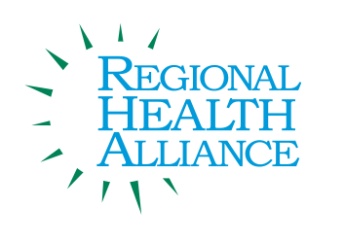 Regional Health Alliance Choose Health Calhoun Meeting SummaryMeeting Date:  03/18/2014Present:  Ted Dearing, Victoria Reese, Brenda Hunt, Linn Kracht, Jessica Whitney Guest: Chad Kyger  TimeAgenda Item & Discussion NotesDecisions/Next Steps11:10Welcome & IntroductionsTed called meeting to order. Minutes were reviewed..Due to low attendance the minutes approval was tabled. Review of Action ItemsAngie reviewed the action on the next steps.Action Plan Topic: BC Chamber of Commerce Worksite Wellness	 Angie presented the BC Chamber of Commerce program to the group.There was a discussion about the program. Angie to email the program to all members for some feedback.  Update of Bronson Battle Creek/CHC CollaborationAngie reported that Choose Health Calhoun will coordinate the Feelin’ Good Mileage program.  Chad suggested speaking with Sonoma Elementary about their running/walking program. January 25th Childhood Obesity Brunch RecapAngie reported on the work being done in California and the discussion from January 25th. There was a discussion about what was learned that day. Choose Health Calhoun 2014 Action Plan ReviewAngie reported on steps towards action. Roundtable Updates Linn reported on the Spring Into Action event on April 26th. Victoria reported on the Good Food BC Conference on March 29th. Ted reported the Full Blast water park will be open a few times this year free of charge. Maranda Park Party will be in Battle Creek this year. Future Agenda TopicsApril  11:58Adjourn